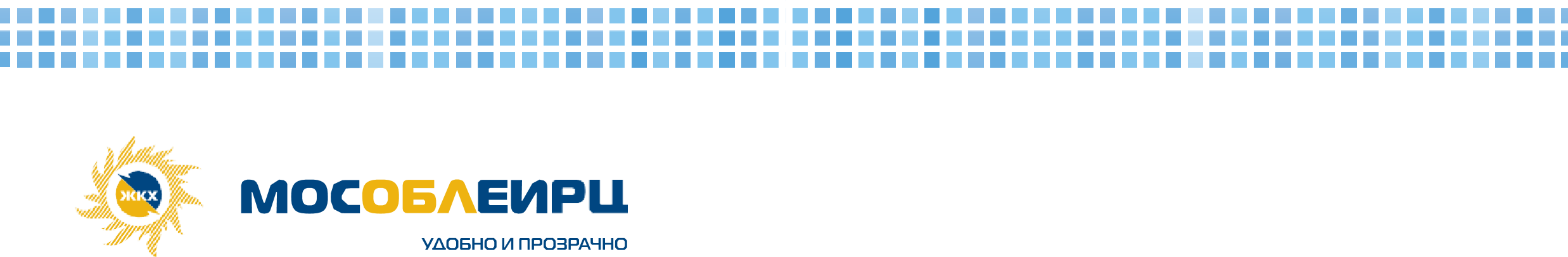 Личный кабинет доступен в вашем смартфоне: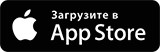 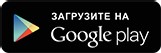 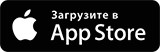 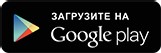 ЛИЧНЫЙ КАБИНЕТ ООО «МОСОБЛЕИРЦ»Вам не нужно идти в офис компании или звонить в контактный центр - вся необходимая информация есть в Вашем личном кабинете.С помощью личного кабинета вы можете:  оплатить услуги ЖКХ                         узнать информацию 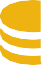 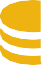  без комиссии                                    по тарифампередать показания                           управлять несколькими по счётчикам, 	                        лицевыми счетами 	   не выходя из дома Получение доступа к ЕЛКК при первичном входе в Систему происходит через регистрацию пользователя в Системе. Для последующих входов в систему проходить повторно процедуру регистрации не требуется, достаточно авторизации Пользователя.Регистрация нового Пользователя www.my.mosenergosbyt.ru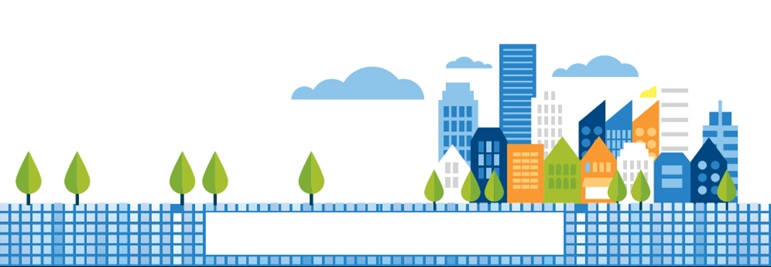 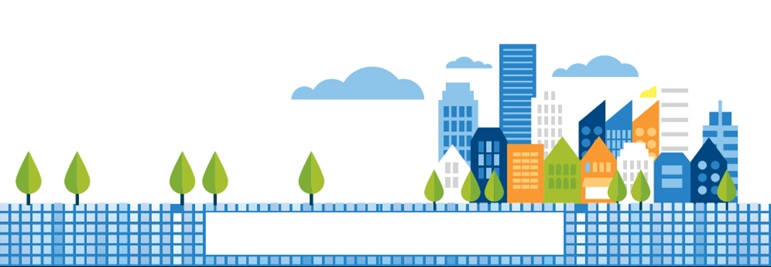 Личный кабинет доступен в вашем смартфоне:ЛИЧНЫЙ КАБИНЕТ ООО «МОСОБЛЕИРЦ»Вам не нужно идти в офис компании или звонить в контактный центр - вся необходимая информация есть в Вашем личном кабинете.С помощью личного кабинета вы можете:  оплатить услуги ЖКХ                         узнать информацию  без комиссии                                    по тарифампередать показания                           управлять несколькими по счётчикам, 	                        лицевыми счетами 	   не выходя из дома Получение доступа к ЕЛКК при первичном входе в Систему происходит через регистрацию пользователя в Системе. Для последующих входов в систему проходить повторно процедуру регистрации не требуется, достаточно авторизации Пользователя.Регистрация нового Пользователя www.my.mosenergosbyt.ruЛичный кабинет доступен в вашем смартфоне:ЛИЧНЫЙ КАБИНЕТ ООО «МОСОБЛЕИРЦ»Вам не нужно идти в офис компании или звонить в контактный центр - вся необходимая информация есть в Вашем личном кабинете.С помощью личного кабинета вы можете:  оплатить услуги ЖКХ                         узнать информацию  без комиссии                                    по тарифампередать показания                           управлять несколькими по счётчикам, 	                        лицевыми счетами 	   не выходя из дома Получение доступа к ЕЛКК при первичном входе в Систему происходит через регистрацию пользователя в Системе. Для последующих входов в систему проходить повторно процедуру регистрации не требуется, достаточно авторизации Пользователя. Регистрация нового Пользователя www.my.mosenergosbyt.ruЛичный кабинет доступен в вашем смартфоне:ЛИЧНЫЙ КАБИНЕТ ООО «МОСОБЛЕИРЦ»Вам не нужно идти в офис компании или звонить в контактный центр - вся необходимая информация есть в Вашем личном кабинете.С помощью личного кабинета вы можете:  оплатить услуги ЖКХ                         узнать информацию  без комиссии                                    по тарифампередать показания                           управлять несколькими по счётчикам, 	                        лицевыми счетами 	   не выходя из дома Получение доступа к ЕЛКК при первичном входе в Систему происходит через регистрацию пользователя в Системе. Для последующих входов в систему проходить повторно процедуру регистрации не требуется, достаточно авторизации Пользователя.Регистрация нового Пользователя www.my.mosenergosbyt.ru